Informationsmaterial 1 – Internetauftritte von Biotechnologie-FirmenAbbildung 2 - Internetauftritt der Firma World of CRISPR Technologies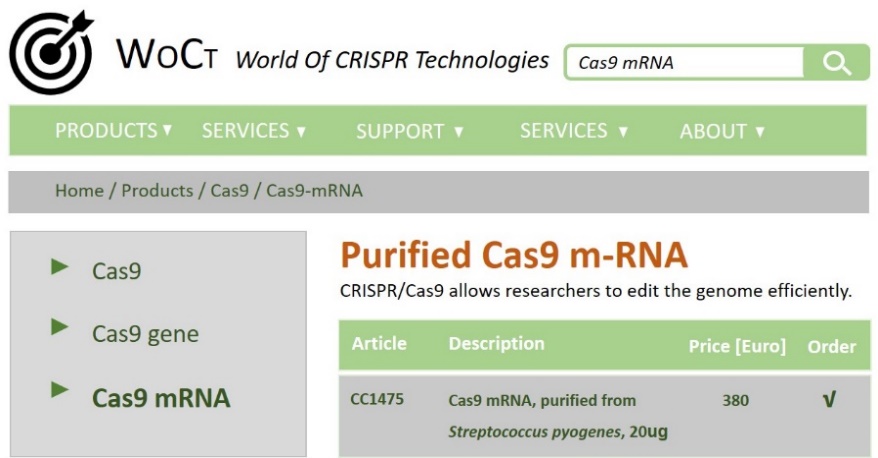 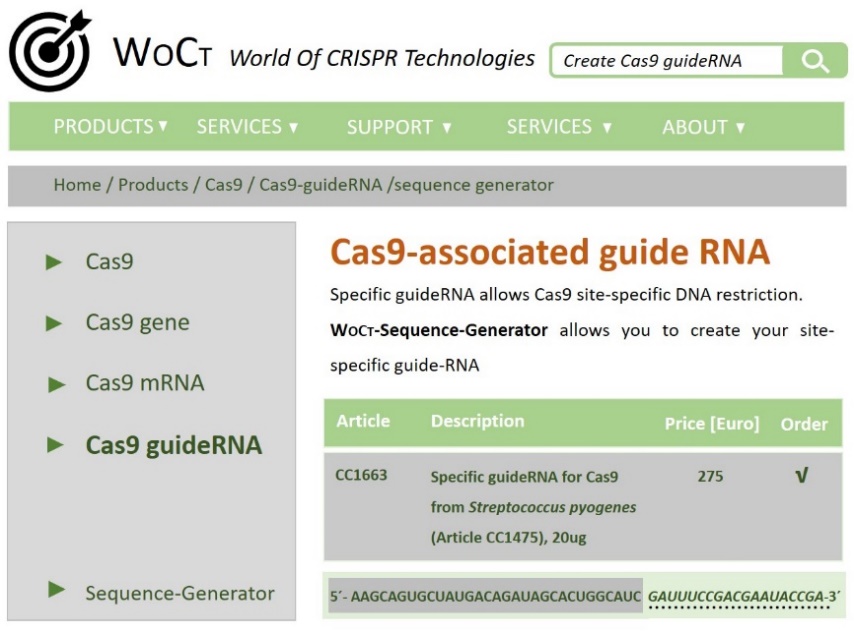 Abbildungen erstellt durch Frank Harder, ZPG BiologieAbbildung 3 - Internetauftritt der Firma Genetic Solutions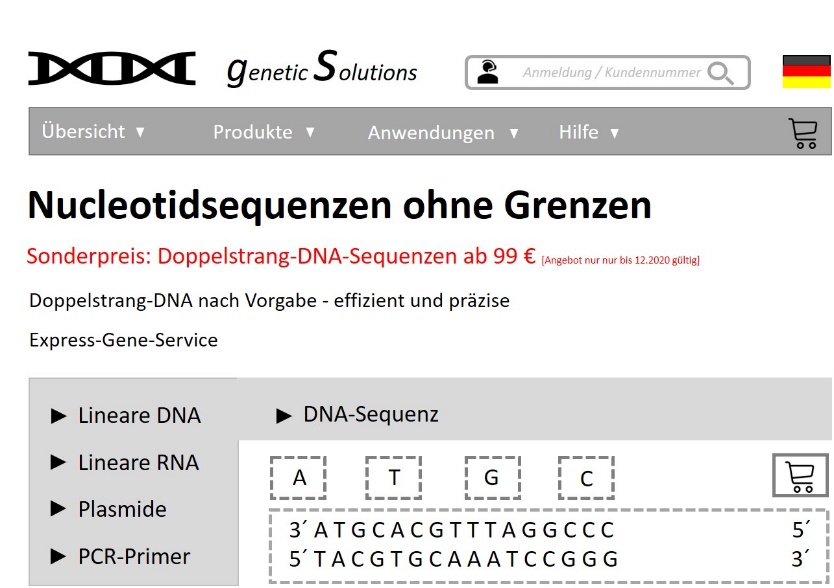 Abbildung erstellt durch Frank Harder, ZPG Biologie